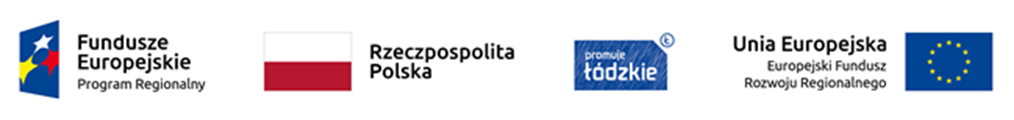 Lista wniosków o dofinansowanie ocenionych pozytywnie pod względem oceny merytorycznej dla naboru  
Nr RPLD.05.02.00-IZ.00-10-001/21 w ramach  Osi Priorytetowej V Ochrona Środowiska  Działanie V.2 Gospodarka odpadami Regionalnego Programu Operacyjnego Województwa Łódzkiego na lata 2014-2020Lp.Numer WnioskuNazwa WnioskodawcyTytuł projektuCałkowita wartość projektuDofinansowanieDofinansowanie narastającoProcent przyznanych punktówWND-RPLD.05.02.00-10-0024/21Lasy państwowe nadleśnictwo piotrków z siedzibą w ŁęcznieKompleksowe oczyszczanie terenu nadleśnictwa piotrków z odpadów zawierających azbest wraz z uch bezpiecznym unieszkodliwieniem oraz likwidacja tzw. "dzikich wysypisk"561 942,90362 567,50362 567,5093,85WND-RPLD.05.02.00-10-0004/21Gmina OzorkówPrzebudowa punktu selektywnego zbierania odpadów komunalnych w Modlnej443 812,29306 274,55668 842,0586,96Lp.Numer WnioskuNazwa WnioskodawcyTytuł projektuCałkowita wartość projektuDofinansowanieDofinansowanie narastającoProcent przyznanych punktówWND-RPLD.05.02.00-10-0028/21Gmina CzarnocinPrzebudowa Punktu Selektywnej Zbiórki Odpadów Komunalnych w Czarnocinie563 805,00390 575,001 059 417,0586,96WND-RPLD.05.02.00-10-0012/21Przedsiębiorstwo gospodarki komunalnej Sp. Z o.o w OpocznieBudowa palcu kompostowania odpadów zielonych i innych bioodpadów, pochodzących z selektywnej zbiórki w ramach Zakładu Unieszkodliwiania Odpadów w miejscowości Różanna, gmina Opoczno4 272 478,80712 215,971 771 633,0286,67WND-RPLD.05.02.00-10-0016/21Gmina Wola KrzysztoporskaModernizacja punktu selektywnej zbiórki odpadów komunalnych w Woli Krzysztoporskiej1 245 621,00860 795,002 632 428,0279,71WND-RPLD.05.02.00-10-0003/21Gmina BłaszkiBudowa Punktu Selektywnej Zbiórki Odpadów Komunalnych w Borysławicach2 005 327,101 385 795,164 018 223,1878,26WND-RPLD.05.02.00-10-0008/21Gmina NieborówBudowa punktu selektywnej zbiórki odpadów komunalnych w Gminie Nieborów1 168 518,07807 512,494 825 735,6778,26WND-RPLD.05.02.00-10-0022/21Gmina RzeczycaRozbudowa Punktu Selektywnego Zbierania Odpadów Komunalnych w Gminie Rzeczyca2 274 270,001 571 650,006 397 385,6778,26WND-RPLD.05.02.00-10-0001/21Gmina SędziejowiceBudowa punktu selektywnej zbiórki odpadów komunalnych w Sędziejowicach561 137,66372 496,356 769 882,0276,81WND-RPLD.05.02.00-10-0017/21Gmina Miasta GłownoPrzebudowa Punktu Selektywnej Zbiórki Odpadów Komunalnych w Głownie2 452 389,001 688 355,008 458 237,0276,81WND-RPLD.05.02.00-10-0009/21Gmina PrzedbórzBudowa Punktu Selektywnej Zbiórki Odpadów Komunalnych na terenie miasta Przedbórz295 747,55203 060,898 661 297,9175,36WND-RPLD.05.02.00-10-0014/21Gmina NowosolnaBudowa Punktu Selektywnej Zbiórki Odpadów Komunalnych na terenie gminy Nowosolna937 260,00647 700,009 308 997,9175,36WND-RPLD.05.02.00-10-0029/21Varitex Sp. Z o.o.Zmniejszenie ilości odpadów w woj. łódzkim poprzez utworzenie bezodpadowego i pasywnego energetycznie systemu recyklingu bioodpadów w miejscowości Piaski Bankowe przez Varitex Sp. Z o.o. Sp. K 52 839 465,1619 532 219,9228 841 217,8374,67WND-RPLD.05.02.00-10-0025/21Zakład usług komunalnych BUDMAX Grzegorz Budek Budowa Punktu Selektywnej Zbiórki Odpadów Komunalnych w miejscowości  Ossowice Gmina Cielądz prowadzonego przez Zakład Usług komunalnych BUDMAX Grzegorz Budek3 690 000,001 389 200,0030 230 417,8373,91WND-RPLD.05.02.00-10-0010/21Gmina DobryszyceBudowa punktu selektywnego zbierania odpadów komunalnych w miejscowości Dobryszyce3 093 468,451 700 000,0031 930 417,8372,46WND-RPLD.05.02.00-10-0027/21Gmina GrabicaRozbudowa Punktu Selektywnej Zbiórki Odpadów Komunalnych w Gminie Grabica1 174 650,00793 475,0032 723 892,8372,46WND-RPLD.05.02.00-10-0002/21Gmina ZapolicePrzebudowa i rozbudowa punktu selektywnej zbiórki odpadów komunalnych w Zapolicach1 820 307,571 098 979,2133 822 872,0471,01WND-RPLD.05.02.00-10-0013/21Gmina UniejówRozbudowa punktu selektywnego zbierania odpadów komunalnych w Gminie Uniejów1 847 460,001 276 700,0035 099 572,0471,01WND-RPLD.05.02.00-10-0005/21Gmina PajęcznoUtworzenie Punktu Selektywnej Zbiórki Odpadów Komunalnych w Pajęcznie2 394 048,161 654 423,531 654 423,5368,12WND-RPLD.05.02.00-10-0006/21Gmina BełchatówPrzebudowa Punktu Selektywnej Zbiórki Odpadów Komunalnych w Zawadach, Gmina Bełchatów1 682 640,001 155 575,002 809 998,5368,12WND-RPLD.05.02.00-10-0018/21Gmina InowłódzBudowa punktu selektywnej zbiórki odpadów komunalnych w Gminie Inowłódz1 517 647,801 017 877,453 827 875,9868,12WND-RPLD.05.02.00-10-0026/21Gmina ParzęczewBudowa Punktu Selektywnej Zbiórki Odpadów Komunalnych wraz z infrastrukturą towarzyszącą w miejscowości Parzęczew2 453 484,981 700 000,005 527 875,9868,12WND-RPLD.05.02.00-10-0020/21Gmina Brójce Budowa Punktu Selektywnej Zbiórki Odpadów Komunalnych w Gminie Brójce1 942 090,051 342 094,756 869 970,7360,87RazemRazemRazemRazem91 237 571,54 zł41 969 542,77 zł